Администрация Черниговского района ПОСТАНОВЛЕНИЕ               2019                                  с. Черниговка                                   №              - паОб утверждении административного регламента взаимодействия органов администрации Черниговского района при принятии решений о комплексном развитии территории Черниговского района, о проведении аукционов на право заключения договоров о комплексном развитии территории по инициативе органа местного самоуправления В целях обеспечения социально-экономического развития Черниговского района, полной и эффективной реализации полномочий органа местного самоуправления в части комплексного и устойчивого развития территорий, в соответствии со статьями 46.9, 46.10, 46.11 Градостроительного кодекса Российской Федерации, статьей 16 Федерального           закона от 06.10.2003 № 131-ФЗ «Об общих принципах организации местного самоуправления в Российской Федерации», руководствуясь Уставом Черниговского районаПОСТАНОВЛЯЮ:Утвердить административный регламент взаимодействия органов администрации Черниговского района при принятии решений о комплексном развитии территории Черниговского района, о проведении аукционов на право заключения договоров о комплексном развитии территории по инициативе органа местного самоуправления согласно приложению.Опубликовать настоящее постановление в «Вестнике нормативных правовых актов Черниговского района» приложении к газете «Новое время» и на официальном сайте администрации Черниговского района в разделе «НПА, проекты НПА».  Настоящее постановление вступает в силу с момента опубликования.Контроль за исполнением данного постановления возложить на заместителя главы администрации Черниговского района Удод В.И.Глава Черниговского района                                                              В.Н. СёмкинПриложение к постановлению Администрации Черниговского районаот                           №          - паАДМИНИСТРАТИВНЫЙ РЕГЛАМЕНТПРЕДОСТАВЛЕНИЯ АДМИНИСТРАЦИЕЙ ЧЕРНИГОВСКОГО МУНИЦИПАЛЬНОГО РАЙОНА МУНИЦИПАЛЬНОЙ УСЛУГИ "ВЗАИМОДЕЙСТВИЯ ОРГАНОВ АДМИНИСТРАЦИИ ЧЕРНИГОВСКОГО РАЙОНА ПРИ ПРИНЯТИИ РЕШЕНИЙ О КОМПЛЕКСНОМ РАЗВИТИИ ТЕРРИТОРИИ ЧЕРНИГОВСКОГО РАЙОНА, О ПРОВЕДЕНИИ АУКЦИОНОВ НА ПРАВО ЗАКЛЮЧЕНИЯ ДОГОВОРОВ О КОМПЛЕКСНОМ РАЗВИТИИ ТЕРРИТОРИИ ПО ИНИЦИАТИВЕ ОРГАНА МЕСТНОГО САМОУПРАВЛЕНИЯ"1. ОБЩИЕ ПОЛОЖЕНИЯ1. 1 Настоящий Регламент регулирует взаимодействие органов              администрации Черниговского района при принятии решений:о комплексном развитии территории по инициативе правообладателей земельных участков и (или) расположенных на них объектов недвижимого имущества (далее также – комплексное развитие территории по инициативе правообладателей);о комплексном развитии территории по инициативе органа местного самоуправления и о проведении аукционов на право заключения таких договоров.1.2. Настоящий Регламент разработан на основании статей 46.9–46.11 Градостроительного кодекса Российской Федерации, статей 39.6, 39.8, 39.12 Земельного кодекса Российской Федерации.1.3. Требования к порядку информирования о предоставлении муниципальной услуги.Информация о месте нахождения и графике работы органов Администрации, предоставляющих муниципальную услугу, способы получения информации о месте нахождения и графиках работы органов Администрации и организаций, обращение в которые необходимо для получения муниципальной услуги, а также многофункциональных центров предоставления государственных и муниципальных услуг; справочные телефоны органов Администрации, предоставляющих муниципальную услугу, организаций, участвующих в предоставлении муниципальной услуги; адрес официального сайта Администрации, организаций, участвующих в предоставлении муниципальной услуги, в сети Интернет, содержащих информацию о предоставлении муниципальной услуги и услуг, которые являются необходимыми и обязательными для предоставления муниципальной услуги, адреса электронной почты органов Администрации.1.3.1 Администрация Черниговского муниципального района:адрес: Приморский край, Черниговский район, с. Черниговка, ул. Буденного, 23____________индекс: _692372______;телефоны: 8 (42351) 25-7-89; адрес сайта: http://www. chernigovka.org/;адрес электронной почты: info@ chernigovka.org;1.3.2 Отдел градостроительства Администрации Черниговского муниципального района:адрес: Приморский край, Черниговский район, с. Черниговка, ул. Буденного, 23, каб. 220;индекс: 692372;телефоны: 8(42351)25-3-36; адрес сайта: http://www. chernigovka.org/;адрес электронной почты: info@ chernigovka.org;график работы:понедельник: с 08:00 до 17:00четверг-пятница: с 08:00 до 16:00перерыв на обед: с 12:00 до 13:00Выходные дни: суббота, воскресенье.1.3.3 Черниговское отделение краевого государственного автономного учреждения "Многофункциональный центр Приморского края" (далее - Многофункциональный центр): адрес: Приморский край, Черниговский район, село Черниговка, Ленинская улица, 58;индекс: 692372;телефоны: +7 42351 2-37-87;адрес сайта: http://mfc-25.ru;график работы:понедельник, четверг-пятница: с 09:00 до 17:00среда: с 12:00 до 18:00суббота: с 09:00 до 14:00;1.3.4. Получение информации заявителями по вопросам предоставления муниципальной услуги, сведений о ходе предоставления услуги осуществляется:- с использованием электронной почты;- с использованием федеральной государственной информационной системы "Единый портал государственных и муниципальных услуг (функций)".Информация о регламенте размещается:- на стендах непосредственно в отделе градостроительства и имущественных отношений Администрации Черниговского муниципального района, в Многофункциональном центре;- на интернет-сайтах: http://www.chernigovka.org/, Информирование граждан и юридических лиц о правилах предоставления муниципальной услуги осуществляется в виде индивидуального информирования (информирование конкретного лица) и публичного информирования (информирование неопределенного круга лиц) в устной и письменной форме.Индивидуальное устное информирование о порядке предоставления муниципальной услуги обеспечивается должностными лицами отдела градостроительства и имущественных отношений Администрации Черниговского района, осуществляющими предоставление муниципальной услуги, специалистами Многофункционального центра, лично, по телефону. При ответах на телефонные звонки и устные обращения, должностные лица (специалисты Многофункционального центра) подробно и в вежливой (корректной) форме информируют обратившихся по интересующим их вопросам, с использованием официально-делового стиля речи.Время разговора (информирования) по телефону не должно превышать 10 минут, длительность устного информирования при личном обращении не должна превышать 10 минут.Должностные лица отдела градостроительства и имущественных отношений Администрации Черниговского муниципального района (специалисты Многофункционального центра), осуществляющие индивидуальное устное информирование о порядке предоставления муниципальной услуги, должны принять все необходимые меры для полного и оперативного ответа на поставленные вопросы, в том числе с привлечением других специалистов Администрации.Индивидуальное письменное информирование о порядке, процедуре, ходе исполнения муниципальной услуги при обращении в отдел градостроительства и имущественных отношений Администрации Черниговского муниципального района осуществляется путем направления письменных ответов почтовым отправлением, а также электронной почтой.Информирование заявителей осуществляется по следующим вопросам:а) правовые основания для предоставления муниципальной услуги;б) о сроках предоставления муниципальной услуги;в) порядок предоставления муниципальной услуги и последовательность административных процедур при предоставлении муниципальной услуги;г) основания для отказа в приеме документов;д) основания для отказа в предоставлении муниципальной услуги;е) о порядке обжалования действий (бездействия), а также решений должностных лиц Администрации, специалистов Многофункционального центра, организаций, участвующих в предоставлении муниципальной услуги;ж) времени и месте приема и выдачи документов;з) стадии реализации муниципальной услуги.Публичное информирование о порядке и процедуре предоставления услуги осуществляется посредством привлечения средств массовой информации, а также путем размещения на официальном сайте Администрации Черниговского муниципального района сведений о нормативных правовых актах, регулирующих предоставление муниципальной услуги.II. ПОРЯДОК ВЗАИМОДЕЙСТВИЯ ОРГАНОВ АДМИНИСТРАЦИИ ЧЕРНИГОВСКОГО РАЙОНА ПРИ РАССМОТРЕНИИ ЗАЯВЛЕНИЙ И ЗАКЛЮЧЕНИИ ДОГОВОРА О КОМПЛЕКСНОМ РАЗВИТИИ ТЕРРИТОРИИ ПО ИНИЦИАТИВЕ ПРАВООБЛАДАТЕЛЕЙ3. Поступившие в администрацию Черниговского района обращения правообладателя (правообладателей) о заключении договора о комплексном развитии территории направляются для рассмотрения в отдел градостроительства администрации Черниговского района (далее – отдел градостроительства).4. Подготовку документов, сбор информации о возможности заключения договора о комплексном развитии территории по инициативе правообладателей осуществляет комиссия по организации работы по комплексному и устойчивому развитию территорий Черниговского района (далее – Комиссия).5. Для подготовки необходимой информации Комиссия, не позже следующего рабочего дня после поступления обращения с приложенными документами, направляет в отдел градостроительства администрации Черниговского района (далее – отдел градостроительства) документацию по планировке территории. В течение 5 дней после поступления обращения Комиссия направляет запросы:1) в отдел имущественных и земельных отношений администрации Черниговского района – о предоставлении информации об объектах муниципальной собственности – земельных участках и расположенных ни них объектах недвижимого имущества в границах территории, подлежащей комплексному развитию по инициативе правообладателей, включая сведения о существующих обременениях прав и их условиях;2) отдел жизнеобеспечения администрации Черниговского района – о предоставлении информации о соответствии (несоответствии) документации  по планировке территории программе развития общественного пассажирского транспорта; о предоставлении информации об объектах коммунальной инфраструктуры, их соответствия (несоответствия) программе комплексного развития систем коммунальной инфраструктуры, программе комплексного развития транспортной инфраструктуры; 4) в администрацию соответствующего поселения – о проведении обследования территории и предоставления в Комиссию соответствующего Акта, о предложениях по благоустройству подлежащей комплексному развитию территории по инициативе правообладателей;5) в службу по охране объектов культурного наследия Черниговского района – о наличии на подлежащей комплексному развитию территории по инициативе правообладателей объектов культурного наследия федерального, регионального либо местного (муниципального) значения; 6) в ресурсоснабжающие организации – о возможности и условиях подключения объектов, предполагаемых к строительству в границах подлежащей комплексному развитию территории по инициативе правообладателей, к сетям тепло-, электро-, водоснабжения и водоотведения; о имеющихся на территории сетях;7) в Управление Федеральной службы государственной регистрации, кадастра и картографии по Примоскому краю (в электронном виде) – о предоставлении сведений из Единого государственного реестра недвижимости в отношении земельных участков и расположенных ни них объектов недвижимого имущества в границах территории, подлежащей комплексному освоению.6. Указанные в подпунктах 1–4 пункта 5 настоящего Регламента органы администрации Черниговского района представляют требуемые сведения в Комиссию не позднее 14 дней с даты получения запроса. Государственные органы и иные организации представляют сведения в срок, установленный законодательством.7. Отдел градостроительства производит действия по проверке проекта планировки территории и проекта межевания территории требованиям, указанным в части 10 статьи 45 Градостроительного кодекса Российской Федерации, по результатам которой обеспечивает утверждение документации по планировке территории, либо принятие решения об отклонении документации по планировке территории и о направлении ее на доработку.Решение об утверждении документации по планировке территории либо об отклонении такой документации и направлении ее на доработку принимается в виде правового акта администрации Черниговского района.Срок проверки документации по планировке территории и издания правового акта об ее утверждении не может превышать 30 дней.8. Полученные сведения Комиссия в течение 15 дней с даты их представления оценивает, при необходимости уточняет в рабочем  порядке, готовит предложения о внесении изменений в проект договора о комплексном развитии территории по инициативе правообладателей  и вырабатывает рекомендации Главе Черниговского района о соответствии (несоответствии) представленных правообладателями документов требованиям закона и возможности заключения (отказа в заключении) договора о комплексном развитии территории по инициативе правообладателей. Мнение Комиссии отражается в протоколе заседания Комиссии. К протоколу прилагается заключение о возможности заключения (отказа в заключении) договора о комплексном развитии территории по инициативе правообладателей (далее – заключение). Заключение готовится и подписывается членом (членами) Комиссии по поручению председателя Комиссии.9. В заключении указывается следующая информация:о соответствии разработанной правообладателем документации по планировке территории документам территориального планирования и Правилам землепользования и застройки поселений, входящих в состав Черниговского района;сведения о земельных участках, образующих территорию, в отношении которой заключается договор о комплексном развитии территории по инициативе правообладателей (кадастровые номера земельных участков (при наличии), их площадь, местоположение, перечень расположенных на таких земельных участках объектов недвижимого имущества, права на такие земельные участки и расположенные на них объекты недвижимого имущества);сведения об элементах планировочной структуры, в границах которых расположена территория, подлежащая комплексному развитию по инициативе правообладателей;предложения по обязательствам сторон договора о комплексном развитии территории по инициативе правообладателей;предложения по сроку действия договора о комплексном развитии территории по инициативе правообладателей;предложения по срокам исполнения сторонами обязательств;потребность в строительстве объектов социального и коммунально-бытового назначения, объектов инженерной инфраструктуры, планируемых к размещению на территории, и ориентировочный расчет средств, необходимых для строительства данных объектов;сведения о смежных земельных участках и объектах капитального строительства на них, чьи правообладатели вправе присоединиться к договору, сроки такого присоединения;иная информация, имеющая значение для принятия решения о заключении договора о комплексном развитии территории по инициативе правообладателя.К заключению прилагается схема планируемой к развитию территории, указываются земельные участки, имеющиеся на них объекты капитального строительства, их кадастровые номера.Протокол заседания Комиссии с заключением и приложенными документами направляется Главе Черниговского района Решение о комплексном развитии территории по инициативе правообладателей принимается Главой Черниговского района.Отдел градостроительства направляет подписанный проект договора правообладателю или правообладателям в течение 30 дней с даты утверждения документации по планировке территории.10. Правообладатели земельных участков и (или) расположенных на них объектов недвижимого имущества, отказавшиеся от заключения соглашения и договора о комплексном развитии территории по инициативе правообладателей, вправе присоединиться к договору в течение срока, установленного соглашением и (или) договором. Рассмотрение обращения о присоединении таких правообладателей к договору           осуществляется в порядке, предусмотренном пунктами 5–9 настоящего Регламента.III. ПОРЯДОК ВЗАИМОДЕЙСТВИЯ ОРГАНОВ АДМИНИСТРАЦИИ ЧЕРНИГОВСКОГО РАЙОНА ПРИ РАССМОТРЕНИИ ЗАЯВЛЕНИЙ И ПРИНЯТИИ РЕШЕНИЯ О КОМПЛЕКСНОМ РАЗВИТИИ ТЕРРИТОРИИ ПО ИНИЦИАТИВЕ ОРГАНА МЕСТНОГО САМОУПРАВЛЕНИЯ11. Решение о комплексном развитии территории по инициативе органа местного самоуправления принимается отделом градостроительства по собственной инициативе либо по результатам рассмотрения обращений заинтересованных лиц.12. Поступившие в администрацию Черниговского района обращения о комплексном развитии территории по инициативе органа местного самоуправления направляются для рассмотрения в отдел градостроительства.13. Решение о комплексном развитии территории по инициативе органа местного самоуправления может быть принято только в отношении территории, в границах которой Правилами землепользования и застройки поселений, входящих в состав Черниговского района допускается осуществление такой деятельности. 14. Подготовку документов, сбор информации для принятия решения о комплексном развитии территории по инициативе органа местного самоуправления осуществляет Комиссия.15. Для подготовки необходимой информации Комиссия в течение 5 дней с даты поступления обращения либо по поручению председателя Комиссии направляет запросы:1) в отдел градостроительства – о предоставлении сведений из ИСОГД на земельные участки, расположенные на территории, подлежащей комплексному и устойчивому развитию; об элементах планировочной структуры, в границах которых расположена такая территория; о расчетных показателях минимально допустимого уровня обеспеченности такой территории объектами коммунальной, транспортной, социальной инфраструктур;2) в отдел имущественных и земельных отношений администрации Черниговского района – о предоставлении информации об объектах муниципальной собственности – земельных участках и расположенных на них объектах недвижимого имущества в границах территории, подлежащей комплексному развитию, включая сведения о существующих обременениях прав и их условиях;3) в отдел жизнеобеспечения администрации Черниговского района – о представлении информации о программе развития общественного пассажирского транспорта в границах территории, подлежащей комплексному развитию, о предоставлении информации об объектах коммунальной и транспортной инфраструктуры в границах территории, подлежащей комплексному развитию, согласно действующим комплексным программам;5) в администрацию соответствующего поселения – о проведении          обследования территории и предоставления в Комиссию соответствующего Акта; о предложениях по благоустройству подлежащей комплексному развитию территории;6) в службу по охране объектов культурного наследия Черниговского района – о наличии на подлежащей комплексному развитию территории объектов культурного наследия федерального, регионального  либо местного (муниципального) значения;7) в ресурсоснабжающие организации – о возможности и условиях подключения объектов, предполагаемых к строительству в границах подлежащей комплексному развитию территории, к сетям тепло-, электро-, водоснабжения и водоотведения; о имеющихся на территории сетях;8) в Управление Федеральной службы государственной регистрации, кадастра и картографии по Примоскому краю – о предоставлении сведений из Единого государственного реестра недвижимости в отношении земельных участков и расположенных на них объектов недвижимого имущества.16. После получения информации от органов администрации Черниговского района, указанных в подпунктах 1, 3–6 пункта 15 настоящего Регламента, Комиссия направляет запрос в МКУ Черниговского района «Управление капитального строительства» об ориентировочной стоимости объектов транспортной, коммунальной, социальной инфраструктуры, подлежащей размещению на планируемой к развитию территории. 17. Указанные в подпунктах 1–5 пункта 15 настоящего Регламента органы администрации Черниговского района предоставляют требуемые сведения в Комиссию не позднее 14 дней с даты получения запроса. Государственные органы и иные организации представляют сведения в срок, установленный законодательством.МКУ Черниговского района «Управление капитального строительства» предоставляет ответ на запрос не позднее 10 дней с даты его поступления.18. В случае включения в границы территории, подлежащей комплексному развитию, земельных участков и (или) расположенных на них объектов недвижимого имущества, находящихся в собственности Российской Федерации, Черниговского района, отдел градостроительства обеспечивает получение согласования собственника  в порядке, установленном постановлением Правительства Российской Федерации от 17.05.2017 № 579 «Об утверждении Правил согласования включения в границы территории, в отношении которой принимается решение о ее комплексном развитии по инициативе органа местного  самоуправления, земельных участков и (или) расположенных на них объектов недвижимого имущества, находящихся в собственности Российской Федерации, субъектов Российской Федерации, муниципальных районов». 19. Мнение Комиссии отражается в протоколе заседания Комиссии. К протоколу прилагается заключение о возможности комплексного развитии территории по инициативе органа местного самоуправления (далее – Заключение). Заключение готовится и подписывается членом (членами) Комиссии по поручению председателя Комиссии.20. В Заключении указывается следующая информация:сведения об элементах планировочной структуры, в границах которых расположена территория, подлежащая комплексному развитию по инициативе органа местного самоуправления;перечень земельных участков, образующих территорию, в отношении которой может быть принято решение о комплексном развитии (кадастровые номера земельных участков (при наличии), их площадь, местоположение, вид разрешенного использования); перечень объектов капитального строительства, признанных в установленном Правительством Российской Федерации порядке аварийными и подлежащими сносу;перечень объектов капитального строительства на снос, реконструкция которых планируются на основании муниципальных адресных  программ;перечень объектов капитального строительства, признанных в соответствии с гражданским законодательством самовольными постройками;перечень земельных участков, виды разрешенного использования которых и (или) виды разрешенного использования и характеристики расположенных на которых объектов капитального строительства не соответствуют видам разрешенного использования земельных участков и объектов капитального строительства и предельным параметрам строительства, реконструкции объектов капитального строительства, установленным Правилами землепользования и застройки поселений, входящих в состав Черниговского района;перечень юридических и физических лиц – правообладателей  земельных участков и (или) расположенных на них объектов недвижимого имущества в границах территории – с указанием вида права, местоположения и размера земельных участков;предложения по обязательствам сторон договора о комплексном развитии территории по инициативе органа местного самоуправления (далее – Договор);предложения по срокам исполнения сторонами обязательств;предложения по сроку действия Договора;иная информация, имеющая значение для принятия решения о комплексном развитии территории по инициативе органа местного самоуправления.21. К Заключению прилагается схема планируемой к развитию территории, указываются земельные участки, находящиеся на них объекты капитального строительства, их кадастровые номера.22. Протокол заседания Комиссии с Заключением и с приложенными к нему документами направляется   Главе Черниговского района.23. Решение о комплексном развитии территории по инициативе органа местного самоуправления принимается в виде распоряжения  администрации Черниговского района за подписью Главы Черниговского района. 24. Отдел градостроительства в течение 15 дней с даты получения всех необходимых документов обеспечивает подготовку и согласование проекта распоряжения администрации Черниговского района о комплексном развитии территории по инициативе органа местного самоуправления.В распоряжении администрации Черниговского района о комплексном развитии территории по инициативе органа местного самоуправления указываются:местоположение, площадь и описание границ территории в виде каталога координат опорных точек;перечень земельных участков;перечень адресов зданий, строений, сооружений расположенных в границах территории.25. Отдел градостроительства сообщает заявителю о принятом решении о комплексном развитии территории по инициативе органа местного самоуправления в письменном виде с приложением копии правового акта в течение 10 дней с даты его подписания.В случае принятия решения о невозможности комплексного развития территории по инициативе органа местного самоуправления заявителю высылается письменное уведомление с указанием причин отказа.26. В течение 7 дней с даты подписания распоряжения администрации Черниговского района о комплексном развитии территории по инициативе  органа местного самоуправления отдел градостроительства обеспечивает:1) опубликование распоряжения администрации Черниговского района в газете «Новое время»; 2) размещение на официальном сайте администрации Черниговского района в сети Интернет информации о принятии такого решения;3) размещение информации о принятом решении на информационном щите в границах территории, в отношении которой принято такое решение;4) направление правообладателям земельных участков и (или) объектов недвижимого имущества, расположенных в границах территории, в отношении которой принято такое решение, в том числе лицам, которым земельные участки, находящиеся в государственной или муниципальной собственности и расположенные в границах этой территории, предоставлены в аренду или в безвозмездное пользование в соответствии с земельным законодательством при условии, что срок действия договора аренды или договора безвозмездного пользования составляет не менее чем пять лет, копии распоряжения администрации Черниговского района и предложения об осуществлении такими правообладателями деятельности по комплексному и устойчивому развитию территории в порядке, установленном статьей 46.9 Градостроительного кодекса Российской Федерации.Предложение об осуществлении правообладателями земельных участков и (или) объектов недвижимого имущества деятельности по комплексному и устойчивому развитию территории подписывает  Глава Черниговского района.27. Лица, указанные в подпункте 4 пункта 26 настоящего Регламента, вправе принять предложение об осуществлении ими самостоятельно деятельности по комплексному и устойчивому развитию территории. В случае согласия такие лица в течение 6 месяцев со дня получения копии решения и предложения вправе предоставить в отдел градостроительства документы, предусмотренные частью 9 статьи 46.9 Градостроительного кодекса Российской Федерации. Поступившие документы рассматриваются Комиссией в порядке, предусмотренном пунктами 5–9 настоящего Регламента. 28. В случае если лица, указанные в подпункте 4 пункта 26 настоящего Регламента, по истечении 6 месяцев с момента получения копии решения и предложения не направили в отдел градостроительства документы, предусмотренные частью 9 статьи 46.9 Градостроительного кодекса Российской Федерации, либо подготовленная ими  документация по планировке территории не была утверждена администрацией Черниговского района и (или) подготовленный ими Договор не был подписан сторонами в связи с несоблюдением требований статьи 46.9 Градостроительного кодекса Российской Федерации, Комиссия готовит проект решения о проведении аукциона на право заключения Договора.29. Отдел градостроительства  в течение 30 дней с даты окончания 6-месячного срока, указанного в пункте 28 настоящего Регламента, в соответствии с Методикой, утвержденной Правительством Черниговского района, обеспечивает определение начальной цены права на заключение Договора. 30. Отдел градостроительства в соответствии с начальной ценой за право на заключение Договора готовит проект Договора и обеспечивает согласование проекта распоряжения администрации Черниговского района за подписью Главы Черниговского района о проведении аукциона на право  заключения Договора.IV. ПОРЯДОК ВЗАИМОДЕЙСТВИЯ ОРГАНОВ АДМИНИСТРАЦИИ ЧЕРНИГОВСКОГО РАЙОНА ПРИ ОРГАНИЗАЦИИ И ПРОВЕДЕНИЯ АУКЦИОНА НА ПРАВО ЗАКЛЮЧЕНИЯ ДОГОВОРА О КОМПЛЕКСНОМ РАЗВИТИИ ТЕРРИТОРИИ ПО ИНИЦИАТИВЕ ОРГАНА МЕСТНОГО САМОУПРАВЛЕНИЯ31. На основании распоряжения администрации Черниговского района о проведении аукциона отдел градостроительства формирует, утверждает и публикует извещение о проведении аукциона на право заключения Договора в газете «Новое время», а также обеспечивает его размещение на официальном сайте Российской Федерации в сети Интернет не менее чем за 30 дней до даты проведения аукциона.32. Не позднее 10 часов утра в день опубликования извещения  о проведении аукциона на право заключения Договора в газете «Новое время» отдел градостроительства передает извещение в департамент муниципального заказа администрации Черниговского района (далее – департамент муниципального заказа), который в этот же день обеспечивает размещение извещения на официальном сайте администрации           Черниговского района.33. Отдел градостроительства устанавливает время, место и порядок проведения аукциона, форму и сроки подачи заявок на участие в аукционе, порядок внесения и возврата задатка, величину повышения начальной цены предмета аукциона (шаг аукциона).34. Отдел градостроительства формирует аукционную комиссию – коллегиальный орган, уполномоченный осуществлять функции по рассмотрению поступивших заявок на участие в аукционах о комплексном развитии территории по инициативе органа местного самоуправления. Персональный состав аукционной комиссии, режим ее деятельности устанавливается приказом Главы Черниговского района.35. Аукционная комиссия ведет протокол приема заявок на участие в аукционе. Протокол приема заявок, после его подписания уполномоченными лицами, подлежит передаче в департамент муниципального заказа.36. Отдел градостроительства предоставляет банковские реквизиты счета для перечисления задатка, принимает задатки, а также осуществляет возврат задатков в случаях и в сроки, установленные законодательством. 37. Администрация Черниговского района вправе отказаться от проведения аукциона не позднее, чем за 15 дней до даты проведения аукциона. 38. Отдел градостроительства обеспечивает:опубликование извещения об отказе в проведении аукциона в газете «Новое время» в течение 5 дней с даты принятия решения об отказе в проведении аукциона; размещение извещения об отказе в проведении аукциона на официальном сайте Российской Федерации в сети Интернет в течение  2 дней с даты принятия такого решения.39. Не позднее 10 часов утра в день опубликования извещения об отказе в проведении аукциона в газете « Новое время» отдел градостроительства передает извещение в департамент муниципального заказа, который обеспечивает размещение извещения на официальном сайте администрации Черниговского района.40. Отдел градостроительства в течение 3 дней любым доступным способом извещает участников аукциона об отказе в проведении аукциона и возвращает участникам аукциона внесенные ими задатки.41. Департамент муниципального заказа ведет протокол аукциона (далее – протокол), в котором фиксируются последнее и предпоследнее предложения о цене предмета аукциона с указанием лиц, сделавших  такие предложения.Протокол подписывается руководителем (в его отсутствие – заместителем руководителя) отдела муниципального заказа, аукционистом и победителем аукциона в день проведения аукциона. Протокол составляется в двух экземплярах, один из которых департамент муниципального заказа передает победителю аукциона,  а второй в течение одного дня с момента подписания – отделу градостроительства для заключения Договора на условиях, указанных в извещении о проведении аукциона, по цене, предложенной победителем аукциона.42. Отдел градостроительства в течение 5 дней с даты подписания протокола обеспечивает:опубликование информации о результатах аукциона в газете « Новое время»;размещение информации о результатах аукциона на официальном сайте Российской Федерации в сети Интернет.43. Отдел градостроительства передает информацию о результатах аукциона в департамент муниципального заказа для ее размещения на официальном сайте администрации Черниговского района.44. Департамент муниципального заказа в течение 3 дней с даты подписания протокола размещает информацию о результатах аукциона на официальном сайте администрации Черниговского района.45. В случае если победитель аукциона уклонился от заключения Договора, отдел градостроительства в интересах муниципального образования Черниговского района вправе обратиться в Арбитражный суд Черниговского района с требованием о возмещении убытков, причиненных уклонением победителя аукциона от заключения Договора, или заключить Договор с участником аукциона, который сделал предпоследнее предложение о цене предмета аукциона.46. До заключения Договора победитель аукциона или имеющее право заключить Договор лицо должны предоставить в отдел градостроительства соглашение об обеспечении исполнения Договора, если предоставление такого обеспечения является существенным условием Договора.47. Администрация Черниговского района в случаях, если аукцион был признан несостоявшимся или если Договор не был заключен с единственным участником аукциона, вправе объявить о проведении повторного аукциона. При этом могут быть изменены существенные условия и проект Договора условия аукциона.48. Все расходы, связанные с организацией и проведением аукционов на право заключения Договора производятся за счет средств, предусмотренных в бюджете Черниговского района.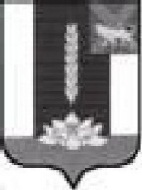 